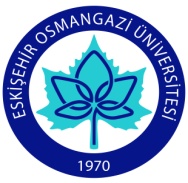 SAĞLIK BİLİMLERİ FAKÜLTESİ HEMŞİRELİK BÖLÜMÜ DERS BİLGİ FORMU
Tarih   							İmza					                                                     FACULTY OF HEALTH NURSING DEPARTMENT, INFORMATION FORM OF COURSEDate                									SignatureDÖNEM GÜZDERSİN ADIHemşirelikte Öğretim KODU 281117002KOORDİNATÖRYrd. Doç. Dr. Ayfer AÇIKGÖZDERSİ VERENLERYrd. Doç.Dr. Ayfer AÇIKGÖZ YARIYILHAFTALIK DERS SAATİHAFTALIK DERS SAATİHAFTALIK DERS SAATİHAFTALIK DERS SAATİYARIYILTeorikUygulamaLaboratuarLaboratuarKredisiAKTSAKTSTÜRÜDİLİ7440061010ZORUNLU (X)  SEÇMELİ (   )TÜRKÇEDEĞERLENDİRME SİSTEMİDEĞERLENDİRME SİSTEMİDEĞERLENDİRME SİSTEMİDEĞERLENDİRME SİSTEMİDEĞERLENDİRME SİSTEMİDEĞERLENDİRME SİSTEMİDEĞERLENDİRME SİSTEMİDEĞERLENDİRME SİSTEMİDEĞERLENDİRME SİSTEMİDEĞERLENDİRME SİSTEMİYARIYIL İÇİ ÇALIŞMALARYARIYIL İÇİ ÇALIŞMALARYARIYIL İÇİ ÇALIŞMALARYARIYIL İÇİ ÇALIŞMALARFaaliyet türüFaaliyet türüFaaliyet türüSayıSayı%YARIYIL İÇİ ÇALIŞMALARYARIYIL İÇİ ÇALIŞMALARYARIYIL İÇİ ÇALIŞMALARYARIYIL İÇİ ÇALIŞMALARI. Ara SınavI. Ara SınavI. Ara Sınav1130YARIYIL İÇİ ÇALIŞMALARYARIYIL İÇİ ÇALIŞMALARYARIYIL İÇİ ÇALIŞMALARYARIYIL İÇİ ÇALIŞMALARII. Ara SınavII. Ara SınavII. Ara SınavYARIYIL İÇİ ÇALIŞMALARYARIYIL İÇİ ÇALIŞMALARYARIYIL İÇİ ÇALIŞMALARYARIYIL İÇİ ÇALIŞMALARUygulamaUygulamaUygulamaYARIYIL İÇİ ÇALIŞMALARYARIYIL İÇİ ÇALIŞMALARYARIYIL İÇİ ÇALIŞMALARYARIYIL İÇİ ÇALIŞMALARÖdevÖdevÖdev1130YARIYIL İÇİ ÇALIŞMALARYARIYIL İÇİ ÇALIŞMALARYARIYIL İÇİ ÇALIŞMALARYARIYIL İÇİ ÇALIŞMALARSunum/SeminerSunum/SeminerSunum/Seminer1140YARIYIL İÇİ ÇALIŞMALARYARIYIL İÇİ ÇALIŞMALARYARIYIL İÇİ ÇALIŞMALARYARIYIL İÇİ ÇALIŞMALARYarıyıl Sonu SınavıYarıyıl Sonu SınavıYarıyıl Sonu SınavıYARIYIL İÇİ ÇALIŞMALARYARIYIL İÇİ ÇALIŞMALARYARIYIL İÇİ ÇALIŞMALARYARIYIL İÇİ ÇALIŞMALARTOPLAMTOPLAMTOPLAM33100ÖNKOŞULLARÖNKOŞULLARÖNKOŞULLARÖNKOŞULLARYOKYOKYOKYOKYOKYOKİÇERİĞİİÇERİĞİİÇERİĞİİÇERİĞİEğitim, öğretim ve programlarla ilgili temel kavramlar; programın yapısal boyutları ve program geliştirme süreci; öğretimde amaçlar ve düzenlenmesi; öğretimde içerik ve düzenlenmesi; öğretimde strateji-yöntem ve teknikler; öğretimde araç-gereç kullanımı; eğitimde ölçme-değerlendirme; sağlığın geliştirilmesi ve sağlık eğitimi; yetişkin eğitiminde grup çalışması; öğrenci eğitim programı çalışması ve tartışma Hemşirelik Eğitimi Sorunları ve Çözüm Önerilerini bulabilme, Hemşirelikte Etkili Klinik Eğitim, Etkili Eğitici davranışlarını kavramaEğitim, öğretim ve programlarla ilgili temel kavramlar; programın yapısal boyutları ve program geliştirme süreci; öğretimde amaçlar ve düzenlenmesi; öğretimde içerik ve düzenlenmesi; öğretimde strateji-yöntem ve teknikler; öğretimde araç-gereç kullanımı; eğitimde ölçme-değerlendirme; sağlığın geliştirilmesi ve sağlık eğitimi; yetişkin eğitiminde grup çalışması; öğrenci eğitim programı çalışması ve tartışma Hemşirelik Eğitimi Sorunları ve Çözüm Önerilerini bulabilme, Hemşirelikte Etkili Klinik Eğitim, Etkili Eğitici davranışlarını kavramaEğitim, öğretim ve programlarla ilgili temel kavramlar; programın yapısal boyutları ve program geliştirme süreci; öğretimde amaçlar ve düzenlenmesi; öğretimde içerik ve düzenlenmesi; öğretimde strateji-yöntem ve teknikler; öğretimde araç-gereç kullanımı; eğitimde ölçme-değerlendirme; sağlığın geliştirilmesi ve sağlık eğitimi; yetişkin eğitiminde grup çalışması; öğrenci eğitim programı çalışması ve tartışma Hemşirelik Eğitimi Sorunları ve Çözüm Önerilerini bulabilme, Hemşirelikte Etkili Klinik Eğitim, Etkili Eğitici davranışlarını kavramaEğitim, öğretim ve programlarla ilgili temel kavramlar; programın yapısal boyutları ve program geliştirme süreci; öğretimde amaçlar ve düzenlenmesi; öğretimde içerik ve düzenlenmesi; öğretimde strateji-yöntem ve teknikler; öğretimde araç-gereç kullanımı; eğitimde ölçme-değerlendirme; sağlığın geliştirilmesi ve sağlık eğitimi; yetişkin eğitiminde grup çalışması; öğrenci eğitim programı çalışması ve tartışma Hemşirelik Eğitimi Sorunları ve Çözüm Önerilerini bulabilme, Hemşirelikte Etkili Klinik Eğitim, Etkili Eğitici davranışlarını kavramaEğitim, öğretim ve programlarla ilgili temel kavramlar; programın yapısal boyutları ve program geliştirme süreci; öğretimde amaçlar ve düzenlenmesi; öğretimde içerik ve düzenlenmesi; öğretimde strateji-yöntem ve teknikler; öğretimde araç-gereç kullanımı; eğitimde ölçme-değerlendirme; sağlığın geliştirilmesi ve sağlık eğitimi; yetişkin eğitiminde grup çalışması; öğrenci eğitim programı çalışması ve tartışma Hemşirelik Eğitimi Sorunları ve Çözüm Önerilerini bulabilme, Hemşirelikte Etkili Klinik Eğitim, Etkili Eğitici davranışlarını kavramaEğitim, öğretim ve programlarla ilgili temel kavramlar; programın yapısal boyutları ve program geliştirme süreci; öğretimde amaçlar ve düzenlenmesi; öğretimde içerik ve düzenlenmesi; öğretimde strateji-yöntem ve teknikler; öğretimde araç-gereç kullanımı; eğitimde ölçme-değerlendirme; sağlığın geliştirilmesi ve sağlık eğitimi; yetişkin eğitiminde grup çalışması; öğrenci eğitim programı çalışması ve tartışma Hemşirelik Eğitimi Sorunları ve Çözüm Önerilerini bulabilme, Hemşirelikte Etkili Klinik Eğitim, Etkili Eğitici davranışlarını kavramaAMAÇLARIAMAÇLARIAMAÇLARIAMAÇLARIÖğrenciye aile ve toplum sağlığının geliştirilmesi için uygun olan sağlık eğitimi programı hazırlayarak, bu programı uygulayabilmesi için gerekli olan bilgi ve davranışları kazandırarak, öğrenim-öğretimle ilgili temel kavram, kuram ve ilkeleri inceleyerek, bunları Yüksekokul felsefesi ve ülke gereksinimleri  doğrultusunda  sağlıklı/hasta birey, aile ve toplumun sağlığının korunması, geliştirilmesi, tedavi ve rehabilite edilmesinde üstleneceği çağdaş rol ve işlevlerde kullanılabilen yaşam boyu eğitimi benimsemiş hemşireler yetiştirmekÖğrenciye aile ve toplum sağlığının geliştirilmesi için uygun olan sağlık eğitimi programı hazırlayarak, bu programı uygulayabilmesi için gerekli olan bilgi ve davranışları kazandırarak, öğrenim-öğretimle ilgili temel kavram, kuram ve ilkeleri inceleyerek, bunları Yüksekokul felsefesi ve ülke gereksinimleri  doğrultusunda  sağlıklı/hasta birey, aile ve toplumun sağlığının korunması, geliştirilmesi, tedavi ve rehabilite edilmesinde üstleneceği çağdaş rol ve işlevlerde kullanılabilen yaşam boyu eğitimi benimsemiş hemşireler yetiştirmekÖğrenciye aile ve toplum sağlığının geliştirilmesi için uygun olan sağlık eğitimi programı hazırlayarak, bu programı uygulayabilmesi için gerekli olan bilgi ve davranışları kazandırarak, öğrenim-öğretimle ilgili temel kavram, kuram ve ilkeleri inceleyerek, bunları Yüksekokul felsefesi ve ülke gereksinimleri  doğrultusunda  sağlıklı/hasta birey, aile ve toplumun sağlığının korunması, geliştirilmesi, tedavi ve rehabilite edilmesinde üstleneceği çağdaş rol ve işlevlerde kullanılabilen yaşam boyu eğitimi benimsemiş hemşireler yetiştirmekÖğrenciye aile ve toplum sağlığının geliştirilmesi için uygun olan sağlık eğitimi programı hazırlayarak, bu programı uygulayabilmesi için gerekli olan bilgi ve davranışları kazandırarak, öğrenim-öğretimle ilgili temel kavram, kuram ve ilkeleri inceleyerek, bunları Yüksekokul felsefesi ve ülke gereksinimleri  doğrultusunda  sağlıklı/hasta birey, aile ve toplumun sağlığının korunması, geliştirilmesi, tedavi ve rehabilite edilmesinde üstleneceği çağdaş rol ve işlevlerde kullanılabilen yaşam boyu eğitimi benimsemiş hemşireler yetiştirmekÖğrenciye aile ve toplum sağlığının geliştirilmesi için uygun olan sağlık eğitimi programı hazırlayarak, bu programı uygulayabilmesi için gerekli olan bilgi ve davranışları kazandırarak, öğrenim-öğretimle ilgili temel kavram, kuram ve ilkeleri inceleyerek, bunları Yüksekokul felsefesi ve ülke gereksinimleri  doğrultusunda  sağlıklı/hasta birey, aile ve toplumun sağlığının korunması, geliştirilmesi, tedavi ve rehabilite edilmesinde üstleneceği çağdaş rol ve işlevlerde kullanılabilen yaşam boyu eğitimi benimsemiş hemşireler yetiştirmekÖğrenciye aile ve toplum sağlığının geliştirilmesi için uygun olan sağlık eğitimi programı hazırlayarak, bu programı uygulayabilmesi için gerekli olan bilgi ve davranışları kazandırarak, öğrenim-öğretimle ilgili temel kavram, kuram ve ilkeleri inceleyerek, bunları Yüksekokul felsefesi ve ülke gereksinimleri  doğrultusunda  sağlıklı/hasta birey, aile ve toplumun sağlığının korunması, geliştirilmesi, tedavi ve rehabilite edilmesinde üstleneceği çağdaş rol ve işlevlerde kullanılabilen yaşam boyu eğitimi benimsemiş hemşireler yetiştirmekÖĞRENİM ÇIKTILARIÖĞRENİM ÇIKTILARIÖĞRENİM ÇIKTILARIÖĞRENİM ÇIKTILARI1. Eğitim-öğretimle ilgili temel kavramları kavrayabilme 2. Eğitim programı oluşturabilme 3. Oluşturduğu eğitim programını gruba uygulayabilme  4.Öğrenim-öğretim faaliyetlerinin temel ögelerini kavrama, sorun     çözümleyici yaklaşımı değer sistemine katma,5.Hemşirelik eğitiminin sorunlarını kavrama ve bütünleştirme1. Eğitim-öğretimle ilgili temel kavramları kavrayabilme 2. Eğitim programı oluşturabilme 3. Oluşturduğu eğitim programını gruba uygulayabilme  4.Öğrenim-öğretim faaliyetlerinin temel ögelerini kavrama, sorun     çözümleyici yaklaşımı değer sistemine katma,5.Hemşirelik eğitiminin sorunlarını kavrama ve bütünleştirme1. Eğitim-öğretimle ilgili temel kavramları kavrayabilme 2. Eğitim programı oluşturabilme 3. Oluşturduğu eğitim programını gruba uygulayabilme  4.Öğrenim-öğretim faaliyetlerinin temel ögelerini kavrama, sorun     çözümleyici yaklaşımı değer sistemine katma,5.Hemşirelik eğitiminin sorunlarını kavrama ve bütünleştirme1. Eğitim-öğretimle ilgili temel kavramları kavrayabilme 2. Eğitim programı oluşturabilme 3. Oluşturduğu eğitim programını gruba uygulayabilme  4.Öğrenim-öğretim faaliyetlerinin temel ögelerini kavrama, sorun     çözümleyici yaklaşımı değer sistemine katma,5.Hemşirelik eğitiminin sorunlarını kavrama ve bütünleştirme1. Eğitim-öğretimle ilgili temel kavramları kavrayabilme 2. Eğitim programı oluşturabilme 3. Oluşturduğu eğitim programını gruba uygulayabilme  4.Öğrenim-öğretim faaliyetlerinin temel ögelerini kavrama, sorun     çözümleyici yaklaşımı değer sistemine katma,5.Hemşirelik eğitiminin sorunlarını kavrama ve bütünleştirme1. Eğitim-öğretimle ilgili temel kavramları kavrayabilme 2. Eğitim programı oluşturabilme 3. Oluşturduğu eğitim programını gruba uygulayabilme  4.Öğrenim-öğretim faaliyetlerinin temel ögelerini kavrama, sorun     çözümleyici yaklaşımı değer sistemine katma,5.Hemşirelik eğitiminin sorunlarını kavrama ve bütünleştirmeKAYNAKLARKAYNAKLARKAYNAKLARKAYNAKLAR1. Basılmamış ders notları 2. Özden M. (2003) Sağlık Eğitimi,2. Baskı,Ankara.3. Gültekin, M. Öğretimde Planlama ve Değerlendirme, Anadolu Üniversitesi Açıköğretim Fakültesi Yayını.4. Hacıalioğlu, N. (2011) Hemşirelikte Öğretim Öğrenme ve Eğitim, Nobel Tıp Kitabevleri.1. Basılmamış ders notları 2. Özden M. (2003) Sağlık Eğitimi,2. Baskı,Ankara.3. Gültekin, M. Öğretimde Planlama ve Değerlendirme, Anadolu Üniversitesi Açıköğretim Fakültesi Yayını.4. Hacıalioğlu, N. (2011) Hemşirelikte Öğretim Öğrenme ve Eğitim, Nobel Tıp Kitabevleri.1. Basılmamış ders notları 2. Özden M. (2003) Sağlık Eğitimi,2. Baskı,Ankara.3. Gültekin, M. Öğretimde Planlama ve Değerlendirme, Anadolu Üniversitesi Açıköğretim Fakültesi Yayını.4. Hacıalioğlu, N. (2011) Hemşirelikte Öğretim Öğrenme ve Eğitim, Nobel Tıp Kitabevleri.1. Basılmamış ders notları 2. Özden M. (2003) Sağlık Eğitimi,2. Baskı,Ankara.3. Gültekin, M. Öğretimde Planlama ve Değerlendirme, Anadolu Üniversitesi Açıköğretim Fakültesi Yayını.4. Hacıalioğlu, N. (2011) Hemşirelikte Öğretim Öğrenme ve Eğitim, Nobel Tıp Kitabevleri.1. Basılmamış ders notları 2. Özden M. (2003) Sağlık Eğitimi,2. Baskı,Ankara.3. Gültekin, M. Öğretimde Planlama ve Değerlendirme, Anadolu Üniversitesi Açıköğretim Fakültesi Yayını.4. Hacıalioğlu, N. (2011) Hemşirelikte Öğretim Öğrenme ve Eğitim, Nobel Tıp Kitabevleri.1. Basılmamış ders notları 2. Özden M. (2003) Sağlık Eğitimi,2. Baskı,Ankara.3. Gültekin, M. Öğretimde Planlama ve Değerlendirme, Anadolu Üniversitesi Açıköğretim Fakültesi Yayını.4. Hacıalioğlu, N. (2011) Hemşirelikte Öğretim Öğrenme ve Eğitim, Nobel Tıp Kitabevleri.ÖĞRETİM YÖNTEMLERİÖĞRETİM YÖNTEMLERİÖĞRETİM YÖNTEMLERİÖĞRETİM YÖNTEMLERİBeyin fırtınası, grup çalışması, grup tartışması, düz anlatım, soru-cevap tekniği, seminer.Beyin fırtınası, grup çalışması, grup tartışması, düz anlatım, soru-cevap tekniği, seminer.Beyin fırtınası, grup çalışması, grup tartışması, düz anlatım, soru-cevap tekniği, seminer.Beyin fırtınası, grup çalışması, grup tartışması, düz anlatım, soru-cevap tekniği, seminer.Beyin fırtınası, grup çalışması, grup tartışması, düz anlatım, soru-cevap tekniği, seminer.Beyin fırtınası, grup çalışması, grup tartışması, düz anlatım, soru-cevap tekniği, seminer.DERS AKIŞIDERS AKIŞIHAFTAKONULAR1Hemşirelikte Öğretim Dersine Giriş Dersin Amacı ve Hedefi2Eğitim, Öğretim ve Programlarla İlgili Temel Kavramlar I3Eğitim, Öğretim ve Programlarla İlgili Temel Kavramlar II4Etkili Sunu Hazırlama ve Sunma Yöntemleri5Eğitimde Amaçların Oluşturulması Öğretimde Strateji, Yöntem ve Teknikleri I6Eğitimde Amaçların Oluşturulması Öğretimde Strateji, Yöntem ve Teknikleri II7Öğretimde Yeni Yaklaşımlar I8Öğretimde Yeni Yaklaşımlar II9Hemşirelikte Klinik Eğitim Sorunları ve Çözüm Önerileri10Sağlık Eğitimi11Ölçme ve Değerlendirme12Ölçme ve Değerlendirme13Öğrenci sunumlarıNOPROGRAM ÇIKTILARINA KATKISI3211Hemşirelik Eğitiminde Temel Kavramları Tanıma BecerisiX2Temel Kavramları Merkeze Alarak Etik Problemlere Yaklaşma BecerisiX3Hemşirelik ve Sağlık Bilimlerine İlişkin Bilgi sahibi olma ve Edindiği Bilgileri uygulama BecerisiX4Disiplinler-arası Takım Çalışması Yapabilme BecerisiX5Hemşirelik Eğitiminde, Tıbbi Problemleri Tanıma, Formülize Etme ve Çözme BecerisiX6Etkin Yazılı ve Sözlü İletişim/Sunum BecerisiX7Mesleki ve Etik Sorumluluğu Anlama ve Uygulama BecerisiX8Yaşam Boyu Öğrenimin Önemini Kavrama ve Uygulama BecerisiX1:Hiç Katkısı Yok. 2:Kısmen Katkısı Var. 3:Tam Katkısı Var.1:Hiç Katkısı Yok. 2:Kısmen Katkısı Var. 3:Tam Katkısı Var.1:Hiç Katkısı Yok. 2:Kısmen Katkısı Var. 3:Tam Katkısı Var.1:Hiç Katkısı Yok. 2:Kısmen Katkısı Var. 3:Tam Katkısı Var.1:Hiç Katkısı Yok. 2:Kısmen Katkısı Var. 3:Tam Katkısı Var.TERMFALLCOURSE TITLETeaching in Nursing CODE   281117002COORDINATORLecturer Ayfer AÇIKGÖZINSTRUCTORSLecturer Ayfer AÇIKGÖZ SEMESTERHOURS PER WEEKHOURS PER WEEKHOURS PER WEEKHOURS PER WEEKSEMESTERTheoryPracticeLaboratoryLaboratoryCreditECTSTYPETYPELANGUAGE74400610COMPULSORY (X)  ELECTIVE(   )COMPULSORY (X)  ELECTIVE(   )TURKİSHASSESMENT SYSTEMASSESMENT SYSTEMASSESMENT SYSTEMASSESMENT SYSTEMASSESMENT SYSTEMASSESMENT SYSTEMASSESMENT SYSTEMASSESMENT SYSTEMASSESMENT SYSTEMASSESMENT SYSTEMIN-TERM STUDIESIN-TERM STUDIESIN-TERM STUDIESIN-TERM STUDIESType of ActivityType of ActivityType of ActivityType of ActivityQuantityPercentageIN-TERM STUDIESIN-TERM STUDIESIN-TERM STUDIESIN-TERM STUDIESFirst Mid TermFirst Mid TermFirst Mid TermFirst Mid Term130IN-TERM STUDIESIN-TERM STUDIESIN-TERM STUDIESIN-TERM STUDIESSecond Mid TermSecond Mid TermSecond Mid TermSecond Mid TermIN-TERM STUDIESIN-TERM STUDIESIN-TERM STUDIESIN-TERM STUDIESPracticePracticePracticePracticeIN-TERM STUDIESIN-TERM STUDIESIN-TERM STUDIESIN-TERM STUDIESHomeworkHomeworkHomeworkHomework130IN-TERM STUDIESIN-TERM STUDIESIN-TERM STUDIESIN-TERM STUDIESPresentation/Preparing SeminerPresentation/Preparing SeminerPresentation/Preparing SeminerPresentation/Preparing Seminer140IN-TERM STUDIESIN-TERM STUDIESIN-TERM STUDIESIN-TERM STUDIESFinal ExaminationFinal ExaminationFinal ExaminationFinal ExaminationIN-TERM STUDIESIN-TERM STUDIESIN-TERM STUDIESIN-TERM STUDIESTOTALTOTALTOTALTOTAL3100PREREQUISITESPREREQUISITESPREREQUISITESPREREQUISITESnonononononoCONTENTSCONTENTSCONTENTSCONTENTSThe main objective of the course is to prepare the health education necessary for the development of the family and society, and to provide the student with that health education curriculum. That objective includes examining the basic theories and principles related to education and bringing them in life to protect healthy/ill individuals’, families’ and society’s health conditions. That objective’s another important point is to raise nurses who are for a lifetime education.The main objective of the course is to prepare the health education necessary for the development of the family and society, and to provide the student with that health education curriculum. That objective includes examining the basic theories and principles related to education and bringing them in life to protect healthy/ill individuals’, families’ and society’s health conditions. That objective’s another important point is to raise nurses who are for a lifetime education.The main objective of the course is to prepare the health education necessary for the development of the family and society, and to provide the student with that health education curriculum. That objective includes examining the basic theories and principles related to education and bringing them in life to protect healthy/ill individuals’, families’ and society’s health conditions. That objective’s another important point is to raise nurses who are for a lifetime education.The main objective of the course is to prepare the health education necessary for the development of the family and society, and to provide the student with that health education curriculum. That objective includes examining the basic theories and principles related to education and bringing them in life to protect healthy/ill individuals’, families’ and society’s health conditions. That objective’s another important point is to raise nurses who are for a lifetime education.The main objective of the course is to prepare the health education necessary for the development of the family and society, and to provide the student with that health education curriculum. That objective includes examining the basic theories and principles related to education and bringing them in life to protect healthy/ill individuals’, families’ and society’s health conditions. That objective’s another important point is to raise nurses who are for a lifetime education.The main objective of the course is to prepare the health education necessary for the development of the family and society, and to provide the student with that health education curriculum. That objective includes examining the basic theories and principles related to education and bringing them in life to protect healthy/ill individuals’, families’ and society’s health conditions. That objective’s another important point is to raise nurses who are for a lifetime education.GOALSGOALSGOALSGOALSBasic terms related to education and teaching the program structure and the process of the program development; objectives in learning and their organization; the content of teaching and their organization strategies, methods and techniques in teaching, the use of materials in teaching; testing in education; the development of health and health education; group work in adult education; student education curriculum study and discussion on the problems of Nursery Education and finding possible solutions; clinical education in Nursery; understanding affective educational behaviorsBasic terms related to education and teaching the program structure and the process of the program development; objectives in learning and their organization; the content of teaching and their organization strategies, methods and techniques in teaching, the use of materials in teaching; testing in education; the development of health and health education; group work in adult education; student education curriculum study and discussion on the problems of Nursery Education and finding possible solutions; clinical education in Nursery; understanding affective educational behaviorsBasic terms related to education and teaching the program structure and the process of the program development; objectives in learning and their organization; the content of teaching and their organization strategies, methods and techniques in teaching, the use of materials in teaching; testing in education; the development of health and health education; group work in adult education; student education curriculum study and discussion on the problems of Nursery Education and finding possible solutions; clinical education in Nursery; understanding affective educational behaviorsBasic terms related to education and teaching the program structure and the process of the program development; objectives in learning and their organization; the content of teaching and their organization strategies, methods and techniques in teaching, the use of materials in teaching; testing in education; the development of health and health education; group work in adult education; student education curriculum study and discussion on the problems of Nursery Education and finding possible solutions; clinical education in Nursery; understanding affective educational behaviorsBasic terms related to education and teaching the program structure and the process of the program development; objectives in learning and their organization; the content of teaching and their organization strategies, methods and techniques in teaching, the use of materials in teaching; testing in education; the development of health and health education; group work in adult education; student education curriculum study and discussion on the problems of Nursery Education and finding possible solutions; clinical education in Nursery; understanding affective educational behaviorsBasic terms related to education and teaching the program structure and the process of the program development; objectives in learning and their organization; the content of teaching and their organization strategies, methods and techniques in teaching, the use of materials in teaching; testing in education; the development of health and health education; group work in adult education; student education curriculum study and discussion on the problems of Nursery Education and finding possible solutions; clinical education in Nursery; understanding affective educational behaviors LEARNİNG OUTCOMES LEARNİNG OUTCOMES LEARNİNG OUTCOMES LEARNİNG OUTCOMESComprehend the basic terms related to education Develop an education curriculum Apply the prepared curriculum to a group Comprehend the basic elements of the educational activities, embedding the problem solving approach into the value system Comprehend the problems of Nursery Education and making them a whole.Comprehend the basic terms related to education Develop an education curriculum Apply the prepared curriculum to a group Comprehend the basic elements of the educational activities, embedding the problem solving approach into the value system Comprehend the problems of Nursery Education and making them a whole.Comprehend the basic terms related to education Develop an education curriculum Apply the prepared curriculum to a group Comprehend the basic elements of the educational activities, embedding the problem solving approach into the value system Comprehend the problems of Nursery Education and making them a whole.Comprehend the basic terms related to education Develop an education curriculum Apply the prepared curriculum to a group Comprehend the basic elements of the educational activities, embedding the problem solving approach into the value system Comprehend the problems of Nursery Education and making them a whole.Comprehend the basic terms related to education Develop an education curriculum Apply the prepared curriculum to a group Comprehend the basic elements of the educational activities, embedding the problem solving approach into the value system Comprehend the problems of Nursery Education and making them a whole.Comprehend the basic terms related to education Develop an education curriculum Apply the prepared curriculum to a group Comprehend the basic elements of the educational activities, embedding the problem solving approach into the value system Comprehend the problems of Nursery Education and making them a whole.SOURCESSOURCESSOURCESSOURCES1. Unpublished lecture notes.2. Ozden, M. (2003) Health Education (Sağlık Eğitimi), 2 print, Ankara.3. Gultekin, M. Instructional Planning and Evaluation (Öğretimde Planlama ve Değerlendirme), Anadolu University Publication Education Faculty (Anadolu Üniversitesi Açıköğretim Fakültesi Yayını), Eskisehir.4. Hacialioglu, N. (2011) Learning and Teaching in Nursing Education (Hemşirelikte Öğretim Öğrenme ve Eğitim), Nobel Bookstores (Nobel Tıp Kitabevleri), Istanbul.1. Unpublished lecture notes.2. Ozden, M. (2003) Health Education (Sağlık Eğitimi), 2 print, Ankara.3. Gultekin, M. Instructional Planning and Evaluation (Öğretimde Planlama ve Değerlendirme), Anadolu University Publication Education Faculty (Anadolu Üniversitesi Açıköğretim Fakültesi Yayını), Eskisehir.4. Hacialioglu, N. (2011) Learning and Teaching in Nursing Education (Hemşirelikte Öğretim Öğrenme ve Eğitim), Nobel Bookstores (Nobel Tıp Kitabevleri), Istanbul.1. Unpublished lecture notes.2. Ozden, M. (2003) Health Education (Sağlık Eğitimi), 2 print, Ankara.3. Gultekin, M. Instructional Planning and Evaluation (Öğretimde Planlama ve Değerlendirme), Anadolu University Publication Education Faculty (Anadolu Üniversitesi Açıköğretim Fakültesi Yayını), Eskisehir.4. Hacialioglu, N. (2011) Learning and Teaching in Nursing Education (Hemşirelikte Öğretim Öğrenme ve Eğitim), Nobel Bookstores (Nobel Tıp Kitabevleri), Istanbul.1. Unpublished lecture notes.2. Ozden, M. (2003) Health Education (Sağlık Eğitimi), 2 print, Ankara.3. Gultekin, M. Instructional Planning and Evaluation (Öğretimde Planlama ve Değerlendirme), Anadolu University Publication Education Faculty (Anadolu Üniversitesi Açıköğretim Fakültesi Yayını), Eskisehir.4. Hacialioglu, N. (2011) Learning and Teaching in Nursing Education (Hemşirelikte Öğretim Öğrenme ve Eğitim), Nobel Bookstores (Nobel Tıp Kitabevleri), Istanbul.1. Unpublished lecture notes.2. Ozden, M. (2003) Health Education (Sağlık Eğitimi), 2 print, Ankara.3. Gultekin, M. Instructional Planning and Evaluation (Öğretimde Planlama ve Değerlendirme), Anadolu University Publication Education Faculty (Anadolu Üniversitesi Açıköğretim Fakültesi Yayını), Eskisehir.4. Hacialioglu, N. (2011) Learning and Teaching in Nursing Education (Hemşirelikte Öğretim Öğrenme ve Eğitim), Nobel Bookstores (Nobel Tıp Kitabevleri), Istanbul.1. Unpublished lecture notes.2. Ozden, M. (2003) Health Education (Sağlık Eğitimi), 2 print, Ankara.3. Gultekin, M. Instructional Planning and Evaluation (Öğretimde Planlama ve Değerlendirme), Anadolu University Publication Education Faculty (Anadolu Üniversitesi Açıköğretim Fakültesi Yayını), Eskisehir.4. Hacialioglu, N. (2011) Learning and Teaching in Nursing Education (Hemşirelikte Öğretim Öğrenme ve Eğitim), Nobel Bookstores (Nobel Tıp Kitabevleri), Istanbul.TEACHING METHODSTEACHING METHODSTEACHING METHODSTEACHING METHODSTEACHING METHODSBrainstorming Group, group work techniques, group discussion methods, lecture presentation techniques, question and answer technique, seminars.Brainstorming Group, group work techniques, group discussion methods, lecture presentation techniques, question and answer technique, seminars.Brainstorming Group, group work techniques, group discussion methods, lecture presentation techniques, question and answer technique, seminars.Brainstorming Group, group work techniques, group discussion methods, lecture presentation techniques, question and answer technique, seminars.Brainstorming Group, group work techniques, group discussion methods, lecture presentation techniques, question and answer technique, seminars.Brainstorming Group, group work techniques, group discussion methods, lecture presentation techniques, question and answer technique, seminars.COURSE CONTENTCOURSE CONTENTWEEKTOPICS1Introduction to the course Purpose and target of the course2Basic concepts related to teaching education and programs, I3Basic concepts related to teaching education and programs, II4Methods of Preparing and Presenting Effective Presentations5Establishment of educational goalsTeaching methods, strategies and techniques6Establishment of educational goals Teaching methods, strategies and techniques7New approaches in education8New approaches in education9Nursing Clinical Education Problems and Solutions10Health Education11Measurement and evaluation in education12Measurement and evaluation in education13PracticeNUMBERPROGRAM OUTCOMES3211Get a recognition of basis principles in Nursing institutions education X2Get an ability to solve ethical problems with basic principlesX3Nursing institutions education Gather as well as apply knowledge of health sciencesX4Function on multi-disciplinary teamsX5Identify, formulate, and solve medical and Nursing institutions education problemsX6Use effective written and oral communication/presentation skillsX7Get an understanding of professional and ethical responsibilityX8Get a recognition of the need for, and an ability to engage in lifelong learningX1:No contribution Yok. 2:Partially contribution. 3: Yes contribution1:No contribution Yok. 2:Partially contribution. 3: Yes contribution1:No contribution Yok. 2:Partially contribution. 3: Yes contribution1:No contribution Yok. 2:Partially contribution. 3: Yes contribution1:No contribution Yok. 2:Partially contribution. 3: Yes contribution